ANEXO ICARTA DE INTENÇÃO(localidade), (dia) de (mês) de (ano).À Coordenação do Subprojeto da Residência PedagógicaProfa. Dra. Fabiana da Silva KauarkEu, <inserir o nome completo>, <nacionalidade>, <estado civil>, <ocupação profissional>, inscrito(a) no CPF nº <inserir número> e no RG nº <inserir número>, residente e domiciliada à <endereço completo com o CEP>, declaro minha intenção de participar do Subprojeto do Programa Residência Pedagógica do Ifes campus Vila Velha.Declaro que possuo experiência em escola, a partir do Estágio Curricular Supervisionado <pode inserir mais experiência, caso tenha>, na área e meu perfil acadêmico se encaixa no programa por <descrever os seus motivos>.Minha experiência é voltada para <descrever o seu interesse pela Residência > são de meu interesse. Estou cursando a Licenciatura em Química, estou no período <inserir o período> e possuo habilidades e competências que podem agregar ao andamento do Subprojeto da Residência Pedagógica nas escolas de Educação Básica.Com meus melhores cumprimentos. Atenciosamente, AssinaturaANEXO IIQUADRO SEMANAL COM HORÁRIOS DISPONÍVEIS PARA TRABALHO NO SUBPROJETO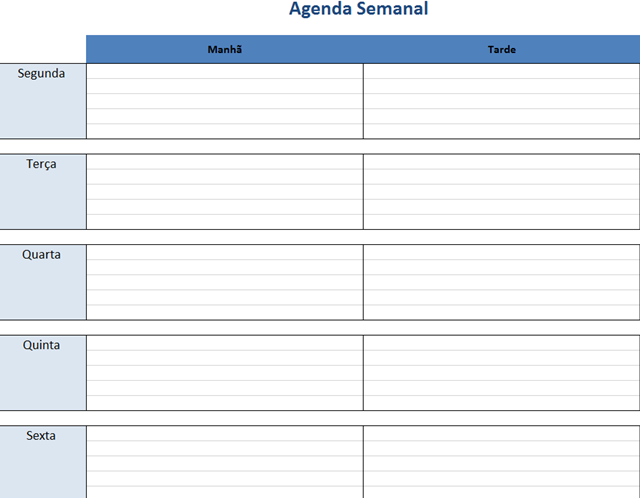 